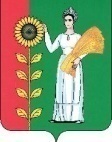 Совет депутатов сельского поселения Пушкинский сельсоветДобринского муниципального района  Липецкой областиРоссийской Федерации3-я сессия VI созыва	                   Р Е Ш Е Н И Е                11.12.2020                                   с. Пушкино                                     № 11-рсО  назначении публичных слушаний«О проекте бюджета сельского поселения Пушкинскийсельсовет Добринского муниципального района Липецкой областиРоссийской Федерации  на 2021год и  на плановый период 2022 и 2023 годов» В соответствии со ст. 28 Федерального закона от 06.10.2003г.  № 131-ФЗ «Об общих принципах организации местного самоуправления в Российской Федерации», руководствуясь Положением «О  порядке организации и проведения публичных слушаний на территории сельского поселения Пушкинский сельсовет », в соответствии с ст. 11, 20  Устава сельского поселения, учитывая решение  постоянной комиссии по экономике, бюджету и муниципальной собственности, Совет депутатов сельского поселения  Пушкинский сельсовет                                                             РЕШИЛ:1. Назначить публичные слушания  «О  проекте бюджета сельского поселения Пушкинский сельсовет Добринского муниципального района Липецкой области Российской Федерации  на 2021 год и   на плановый период 2022 и 2023 годов»  на 25 декабря 2020 года в 14.00 часов. Место проведения слушаний – сельский Дом культуры в селе Пушкино      	2. Утвердить состав организационного комитета по подготовке и проведению публичных слушаний  «О  проекте бюджета сельского поселения Пушкинский сельсовет  Добринского муниципального района Липецкой области Российской Федерации на 2021 год и  на плановый период 2022 и  2023 годов»                       (приложение № 1).  	 3.  Поручить  организационному  комитету обнародовать  «Проект  бюджета сельского поселения Пушкинский сельсовет  Добринского муниципального района Липецкой области Российской Федерации на 2021 год и  на плановый период 2022 и  2023 годов»   путем самостоятельного издания 10 экземпляров, размещенных для открытого доступа с 9.00 до 17.00 часов на информационном щите, расположенном   в здании  ДК,  сельской библиотеке. 	4. Установить, что предложения и рекомендации «О проекте бюджета сельского поселения Пушкинский сельсовет Добринского муниципального района Липецкой области  Российской Федерации на 2021 год и  на плановый период 2022 и  2023 годов»  принимаются в письменной форме оргкомитетом до 24 декабря 2020 г.  5. Настоящее решение вступает в силу со дня его принятия.    Председатель Совета депутатов сельского поселения Пушкинский сельсовет                                                            Л.В.Александрина          Приложение № 1                                          к решению Совета депутатов сельского                                                                                 поселения Пушкинский сельсовет                                                                                 № 10-рс от  11.12.2020 годаСОСТАВорганизационного комитета по подготовке и проведению публичных слушаний проекте бюджета сельского поселения Пушкинский сельсовет Добринского муниципального района Липецкой области Российской Федерации на 2021 год и на плановый период 2022 и  2023 годов»№п/пФамилия, имя, отчествоМесто работы и занимаемая должность1Тандилашвили Татьяна ВладимировнаГлавный специалист - эксперт  администрации сельского поселения Пушкинский сельсовет 2Зимина Надежда Дмитриевнапредседатель постоянной комиссии по экономике, бюджету и муниципальной собственности3Горюшкина Людмила МихайловнаПредседатель комиссии по правовым вопросам, местному самоуправлению, работе с депутатами и делам семьи, детства, молодежи4Шевелева Галина ЛеонидовнаДепутат Совета депутатов Добринского района5Тураева Людмила АнатольевнаСтарший специалист 1 разряда администрации сельского поселения Пушкинский сельсовет 